KATA PENGANTAR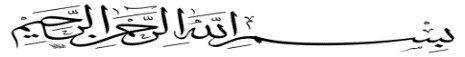 يَا أَيُّهَا الَّذِينَ آمَنُوا هَلْ أَدُلُّكُمْ عَلَى تِجَارَةٍ تُنْجِيكُمْ مِنْ عَذَابٍ أَلِيم (10)تُؤْمِنُونَ بِاللَّهِ وَرَسُولِهِ وَتُجَاهِدُونَ فِي سَبِيلِ اللَّهِ بِأَمْوَالِكُمْ وَأَنْفُسِكُمْ ذَلِكُمْ خَيْرٌ لَكُمْ إِنْ كُنْتُمْ تَعْلَمُونَ (11)Artinya :Hai orang-orang yang beriman, sukakah kamu Aku tunjukkan suatu perniagaan yang dapat menyelamatkan kamu dari azab yang pedih? (Ash-Shaff: 10) (Yaitu) kamu beriman kepada Allah dan Rasul-Nya dan berjihad di jalan Allah dengan harta dan jiwamu. Itulah yang lebih baik bagimu jika kamu mengetahuinya. (Ash-Shaff: 11)Puji syukur penulis ucapkan kehadirat Tuhan Yang Maha Esa karena berkat rahmat dan hidayah-Nya penulis dapat menyelesaikan penyusunan skripsi ini dengan judul “Model Quantum Teaching berbantuan Media Animasi Powerpoint Untuk Meningkatkan Hasil Belajar Fisika Di SMA Swasta Jaya Krama Beringin T.P 2020/2021” Shalawat berangkaikan salam kepada Nabi besar Muhammad SAW yang telah membawa umatnya dari zaman kebodohan sampai zaman yang penuh ilmu pengetahuan seperti sekarang ini. Penyusunan skripsi ini adalah untuk memenuhi salah satu persyaratan kelulusan di Universitas Muslim Nusantara Al-Washliyah Medan Fakultas Keguruan dan Ilmu Pendidikan. Penyusunan skripsi ini  dapat terlaksana dengan baik berkat dukungan dari banyak pihak. Untuk itu, pada kesempatan ini peneliti ingin mengucapkan banyak terima kasih kepada :Bapak Dr. KRT. Hardi Mulyono K Surbakti selaku Rektor Universitas Muslim Nusantara Al-Washliyah MedanBapak Drs. Samsul Bahri, M.Si. selaku Dekan FKIP Universitas Muslim Nusantara Al-Washliyah MedanBapak Dr. Dedy Juliandri Panjaitan, M.Si. selaku Ketua Program Studi Pendidikan Matematika Universitas Muslim Nusantara Al-Washliyah MedanIbu Dra. Sahara Lubis, M.Sc selaku Dosen Pembimbing  yang telah memberikan waktu bimbingan dan arahan dalam penyusunan skripsi iniYang tercinta Mama Yofi Erita dan Papa Muslim Chaniago yang selalu mendo’akan Yang terhebat, Kedua abang Muhammad Irfan, S.E dan Muhammad Irwan yang selalu memberi dukungan baik secara moral maupun materilYang tersayang, Kedua adik Irma dan Asti Nurul Puspita yang selalu memberi semangat dalam menyususn skripsi iniYang saya cintai, Calon suami Fiqih Arifsyah yang selalu mendoa’kan, mendukung, menyemangati serta menemani mulai dari daftar hingga dipenghujung ajaranSeluruh Dosen Jurusan Pendidikan Fisika Universitas Muslim Nusantara Al-Washliyah Medan yang telah memberikan ilmunya kepada penulis8. 	Seluruh Rekan-rekan mahasiswa Pendidikan Fisika Dakocan group Stambuk 2017.Penulis menyadari masih banyak kekurangan dalam penelitian ini, untuk itu kritik dan saran sangat penulis harapkan. Semoga karya ini dapat bermanfaat untuk kita semua dan semoga segala bantuan, bimbingan dan motivasi tergantikan dengan balasan pahala dari Allah SWT. Aamiin.Medan, Juni 2021Penulis Ira Dharma Yanti171124009